О внесении изменений в постановление администрации Пограничного муниципального района от 10.09.2018 № 527 «О праздновании дня учителя»На основании Федерального закона от 06.10.2003 № 131-ФЗ «Об общих принципах организации местного самоуправления в Российской Федерации», администрация Пограничного муниципального районаПОСТАНОВЛЯЕТ:  	1. Внести в постановление администрации Пограничного муниципального района от 10.09.2018 № 527 «О праздновании дня учителя» изменения, изложив пункт 1 в следующей редакции: 	«1. Провести 5 октября 2018 года с 14-00 до 16-00 часов  в муниципальном бюджетном учреждении «Районный центр культуры и досуга Пограничного муниципального района» торжественное собрание, посвященное Дню учителя (далее – мероприятие).».2. Разместить настоящее постановление на официальном сайте администрации Пограничного муниципального района.3. Контроль за исполнением постановления возложить  на заместителя главы администрации муниципального района   Н.М. Михлик.И.о. главы администрации муниципального района                                                                                  А.В. ХалинАДМИНИСТРАЦИЯПОГРАНИЧНОГО   МУНИЦИПАЛЬНОГО   РАЙОНАПРИМОРСКОГО КРАЯПОСТАНОВЛЕНИЕ_02.10.2018_____                                   п. Пограничный                            № _____594_______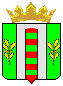 